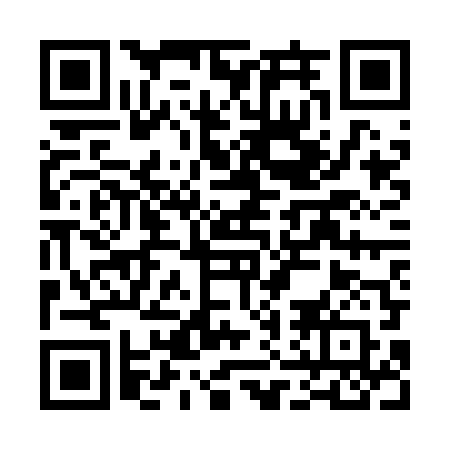 Ramadan times for Drozdzienica, PolandMon 11 Mar 2024 - Wed 10 Apr 2024High Latitude Method: Angle Based RulePrayer Calculation Method: Muslim World LeagueAsar Calculation Method: HanafiPrayer times provided by https://www.salahtimes.comDateDayFajrSuhurSunriseDhuhrAsrIftarMaghribIsha11Mon4:164:166:1311:593:495:475:477:3712Tue4:134:136:1011:593:505:495:497:3913Wed4:104:106:0811:593:525:515:517:4114Thu4:084:086:0611:583:535:525:527:4315Fri4:054:056:0311:583:555:545:547:4516Sat4:024:026:0111:583:565:565:567:4717Sun4:004:005:5811:583:585:585:587:5018Mon3:573:575:5611:573:596:006:007:5219Tue3:543:545:5411:574:016:026:027:5420Wed3:513:515:5111:574:026:046:047:5621Thu3:493:495:4911:564:046:056:057:5822Fri3:463:465:4611:564:056:076:078:0023Sat3:433:435:4411:564:076:096:098:0324Sun3:403:405:4111:564:086:116:118:0525Mon3:373:375:3911:554:106:136:138:0726Tue3:343:345:3611:554:116:156:158:0927Wed3:313:315:3411:554:126:166:168:1228Thu3:283:285:3211:544:146:186:188:1429Fri3:253:255:2911:544:156:206:208:1630Sat3:223:225:2711:544:176:226:228:1931Sun4:194:196:2412:535:187:247:249:211Mon4:164:166:2212:535:197:267:269:242Tue4:134:136:1912:535:217:277:279:263Wed4:104:106:1712:535:227:297:299:284Thu4:074:076:1512:525:237:317:319:315Fri4:034:036:1212:525:257:337:339:336Sat4:004:006:1012:525:267:357:359:367Sun3:573:576:0712:515:277:367:369:398Mon3:543:546:0512:515:297:387:389:419Tue3:503:506:0312:515:307:407:409:4410Wed3:473:476:0012:515:317:427:429:47